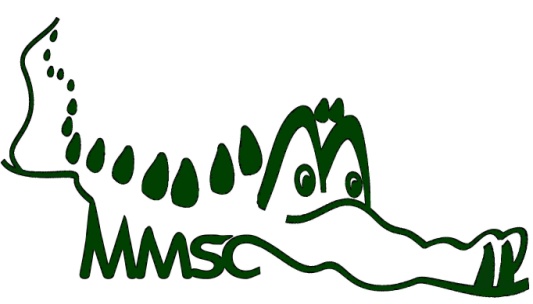 2019 Medina Masters Sprint SpectacularMedina Natatorium - Medina, OhioShort Course MetersSunday, May 5, 2019USMS Sanction # 179-S004 DATE:	Sunday, May 5, 2019.  Warm-ups start at 9:00 a.m.  Event #1 will start at 10:00 a.m.  Deck entries should be in no later than 9:30 a.m.LOCATION:	The natatorium is located at the Medina Recreation Center at 855 Weymouth Rd. (Route 3) Medina, Ohio 44256.   Follow the signs to parking lots “E” and “F”.  Enter the pool through entrance “F5”. Directions from I-71 southbound:  Take Exit 222 (Route 3).  Take a right at the bottom of the ramp.  Continue south for 4 miles until you reach the Medina Recreation Center.  Turn right into parking lot and follow signs to parking and entrance.Directions from I-71 northbound:  Take Exit 218 (Route 18).  Take a left at the end of the ramp.  Continue west for 3 miles until you reach Foote Road.  Turn right on Foote Road.  Continue north for 2 miles to Weymouth Road.  Turn left on Weymouth Road (Route 3).  Continue on Weymouth Road for 1 mile to Medina Recreation Center.  Turn right into parking lot and follow signs to parking and entrance.POOL:	The pool has eight lanes (25 meters) with anti-turbulent lane lines and automatic timing.  An adjacent separate pool will be available for warm-up and cool down during the meet.  The length of the competition course is in compliance and on file with USMS in accordance with articles 105.1.7 and 107.2.1, but as a bulkhead course, is subject to length confirmation.  Eligibility of times for USMS Top 10 and Records will be contingent on verification of bulkhead placement.ELIGIBILITY:	2019 U.S. Masters Swimming rules will govern conduct of the meet.  Because of insurance requirements, all swimmers must be registered U.S. Masters Swimmers.  Applications for 2019 registration will be available at the meet ($40.00).  Please send a copy of your USMS card with your entry form.  Only swimmers entered in the meet can participate in relays.  Limit 5 individual events.AGE GROUPS:	Age of competitors on December 31, 2019 will determine age group.  Age groups are: 18-24, 25-29, 30-34,…,80-84, 85-90, etc.AWARDS:		Individual and Relay events: First, second, and third-place ribbons.DEADLINE:	Pre-registration Entries must be received by May1, 2019.  Deck entries for individual events will be accepted until 9:30 a.m. on Sunday.FEES:	Pre-Registration	$25	Preregistration 60+	$20	Deck Entries	$35	Fees must accompany entry forms.  Maximum 5 events not counting the relays.  There is no charge for relay entries.  Relays can only be deck entered.  This includes the timing surcharge.  Make checks payable to Medina Makos and mail to: MRST c/o Doug Thomas, 495 Providence Drive, Medina, OH 44256 (or Register on at www.clubassistant.com).MEET DIRECTOR:	Doug Thomas, e-mail medinamasters@gmail.com    ENTRY FORM2019 Medina Masters Sprint Spectacular (SCM)Medina Natatorium – Medina, OhioSunday, May 5, 2019NAME						SEX		 AGE		BIRTHDATE			ADDRESS						CITY			STATE		ZIP		PHONE			TEAM			or UNATTACHED	    USMS#			Event #1 starts at 10:00am (Warm up starts at 9:00am)	1.   200 m Freestyle							2.   50 m Backstroke							3.   100 m Breaststroke					10 minute break	4.    50 m Butterfly							5.   200 m Freestyle Relay			xxxxxxxxxxxxx	6.   50 m Freestyle						10 minute break	7.   100 m Backstroke							8.   50 m Breaststroke							9.   100 m Individual Medley					10 minute break	10.  100 m Freestyle							11.  200 m Medley Relay			xxxxxxxxxxxxx	12.  100 m Butterfly						ENTRY FEES:		Pre-registration	$25	Pre-reg, Age 60+	$20			Deck Entry	  	$30All proceeds from the swim meet will go to the Medina Makos Rec Swim Team.DEADLINE:  Preregistration May1, 2019.  Make checks payable to Medina Makos.Mailing address:  Medina Makos, c/o Doug Thomas, 495 Providence Drive, Medina, OH 44256Please include a copy of your USMS card and Waiver with your entry form. (3 documents total)The length of the competition course is in compliance and on file with USMS in accordance with articles 105.1.7 and 107.2.1, but as a bulkhead course, is subject to length confirmation.  Eligibility of times for USMS Top 10 and Records will be contingent on verification of bulkhead placement.Release by Participant from Liability:US Masters Swimming has a new Waiver policy as of July 2014.  For this, the attached waiver (next page) must be completed and signed for EVERY entrant.  Signature:  ____________________________________ Date _________________Sanctioned by Lake Erie LMSC for USMS, Inc.  Sanction # 179-S004 	PARTICIPANT WAIVER AND RELEASE OF LIABILITY,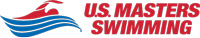 ASSUMPTION OF RISK AND INDEMNITY AGREEMENTFor and in consideration of United States Masters Swimming, Inc. (“USMS”) allowing me, the undersigned, to participate in any USMS sanctioned or approved activity, including swimming camps, clinics, and exhibitions; learn-to-swim programs; swimming tryouts; fitness and training programs (including dryland training); swim practices and workouts (for both pool and open water); pool meets; open water competitions; local, regional, and national competitions and championships (both pool and open water); and related activities (“Event” or “Events”); I, for myself, and on behalf of my spouse, children, heirs and next of kin, and any legal and personal representatives, executors, administrators, successors, and assigns, hereby agree to and make the following contractual representations pursuant to this Waiver and Release of Liability, Assumption of Risk and Indemnity Agreement (the “Agreement”);I hereby certify and represent that (i) I am in good health and in proper physical condition to participate in the Events; and (ii) I have not been advised of any medical conditions that would impair my ability to safely participate in the Events. I agree that it is my sole responsibility to determine whether I am sufficiently fit and healthy enough to participate in the Events.I acknowledge the inherent risks associated with the sport of swimming. I understand that my participation involves risks and dangers, which include, without limitation, the potential for serious bodily injury, sickness and disease, permanent disability, paralysis and death (from drowning or other causes); loss of or damage to personal property and equipment; exposure to extreme conditions and circumstances; accidents involving other participants, event staff, volunteers or spectators; contact or collision with natural or manmade objects; dangers arising from adverse weather conditions; imperfect water conditions; water and surface hazards; facility issues; equipment failure; inadequate safety measures; participants of varying skill levels; situations beyond the immediate control of the Event organizers; and other undefined, not readily foreseeable and presently unknown risks and dangers (“Risks”). I understand that these Risks may be caused in whole or in part by my own actions or inactions, the actions or inactions of others participating in the Events, or the negligent acts or omissions of the Released Parties defined below, and I hereby expressly assume all such Risks and responsibility for any damages, liabilities, losses or expenses that I incur as a result of my participation in any Events.I agree to be familiar with and to abide by the Rules and Regulations established by USMS, including any safety regulations. I accept sole responsibility for my own conduct and actions while participating in the Events.I hereby Release, Waive and Covenant Not to Sue, and further agree to Indemnify, Defend and Hold Harmless the following parties: USMS, its members, clubs, workout groups, event hosts, employees, and volunteers (including, but not limited to, event directors, coaches, officials, judges, timers, safety marshals, lifeguards, and support boat owners and operators); the USMS Swimming Saves Lives Foundation; USMS Local Masters Swimming Committees (LMSCs); the Event organizers and promoters, sponsors and advertisers; pool facility, lake and property owners or operators hosting the Events; law enforcement agencies and other public entities providing support for the Events; and each of their respective parent, subsidiary and affiliated companies, officers, directors, partners, shareholders, members, agents, employees, and volunteers (individually and collectively, the “Released Parties”), with respect to any liability, claim(s), demand(s), cause(s) of action, damage(s), loss or expense (including court costs and reasonable attorneys’ fees) of any kind or nature (“Liability”) which may arise out of, result from, or relate in any way to my participation in the Events, including claims for Liability caused in whole or in part by the negligent acts or omissions of the Released Parties. I further agree that if, despite this Agreement, I, or anyone on my behalf, makes a claim for Liability against any of the Released Parties, I will indemnify, defend and hold harmless each of the Released Parties from any such Liabilities which any may be incurred as the result of such claim.I hereby warrant that I am of legal age and competent to enter into this Agreement, that I have read this Agreement carefully, understand its terms and conditions, acknowledge that I will be giving up substantial legal rights by signing it (including the rights of my spouse, children, heirs and next of kin, and any legal and personal representatives, executors, administrators, successors, and assigns), acknowledge that I have signed this Agreement without any inducement, assurance, or guarantee, and intend for my signature to serve as confirmation of my complete and unconditional acceptance of the terms, conditions and provisions of this Agreement. This Agreement represents the complete understanding between the parties regarding these issues and no oral representations, statements, or inducements have been made apart from this Agreement. If any provision of this Agreement is held to be unlawful, void, or for any reason unenforceable, then that provision shall be deemed severable from this Agreement and shall not affect the validity and enforceability of any remaining provisions.	Revised 07/01/2014Last NameFirst NameMISex (circle) M       FSex (circle) M       FDate of Birth (mm/dd/yy)Street Address, City, State, ZipStreet Address, City, State, ZipStreet Address, City, State, ZipStreet Address, City, State, ZipStreet Address, City, State, ZipStreet Address, City, State, ZipSignature of ParticipantSignature of ParticipantSignature of ParticipantSignature of ParticipantDate SignedDate Signed